LIITE 1 Yksilöllinen lääkehoitosuunnitelma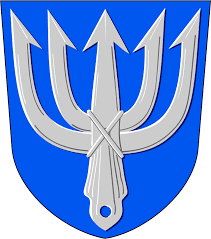 Lapsen nimi:Henkilötunnus:Huoltaja:Puhelinnumerot, joista tarvittaessa tavoittaa:Lapsen ryhmä:Omahoitaja/varahoitajat:Sairaus, johon lääkettä käytetään:Sairauden toteamisvuosi ja hoidosta vastaava taho:Miten sairaus näkyy lapsen arjessa:Lääkitys, jota käytetään hoitopäivän aikanaLääkkeen nimi:Lääkkeen säilytys:Lääkeannos, antotapa, ja antoajankohta:Muut tarvittavat toimenpiteet lääkkeen annon yhteydessä (esim. verensokerin seuranta)Lapsen tarvitsema ensiapulääke/ennakoiva lääkeLääkkeen nimi: Lääkkeen säilytys:Lääkeannos, antotapa ja oireet/tilanteet jolloin lääkettä tulee antaa: Muuta tarvittavat toimenpiteet lääkkeen annon yhteydessä (esim. yhteys huoltajiin, ambulanssi kutsuminenAika ja paikka:Huoltajan allekirjoitus ja nimenselvennys:Varhaiskasvatuksen edustajan allekirjoitus ja nimenselvennys: